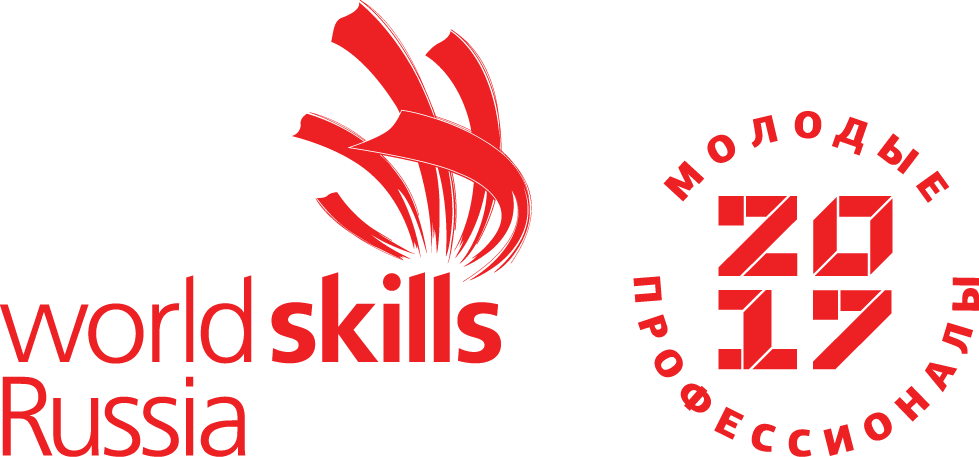 Конкурсное заданиеКомпетенция Реклама Вузовские чемпионатыКонкурсное задание включает в себя следующие разделы:Формы участия в конкурсе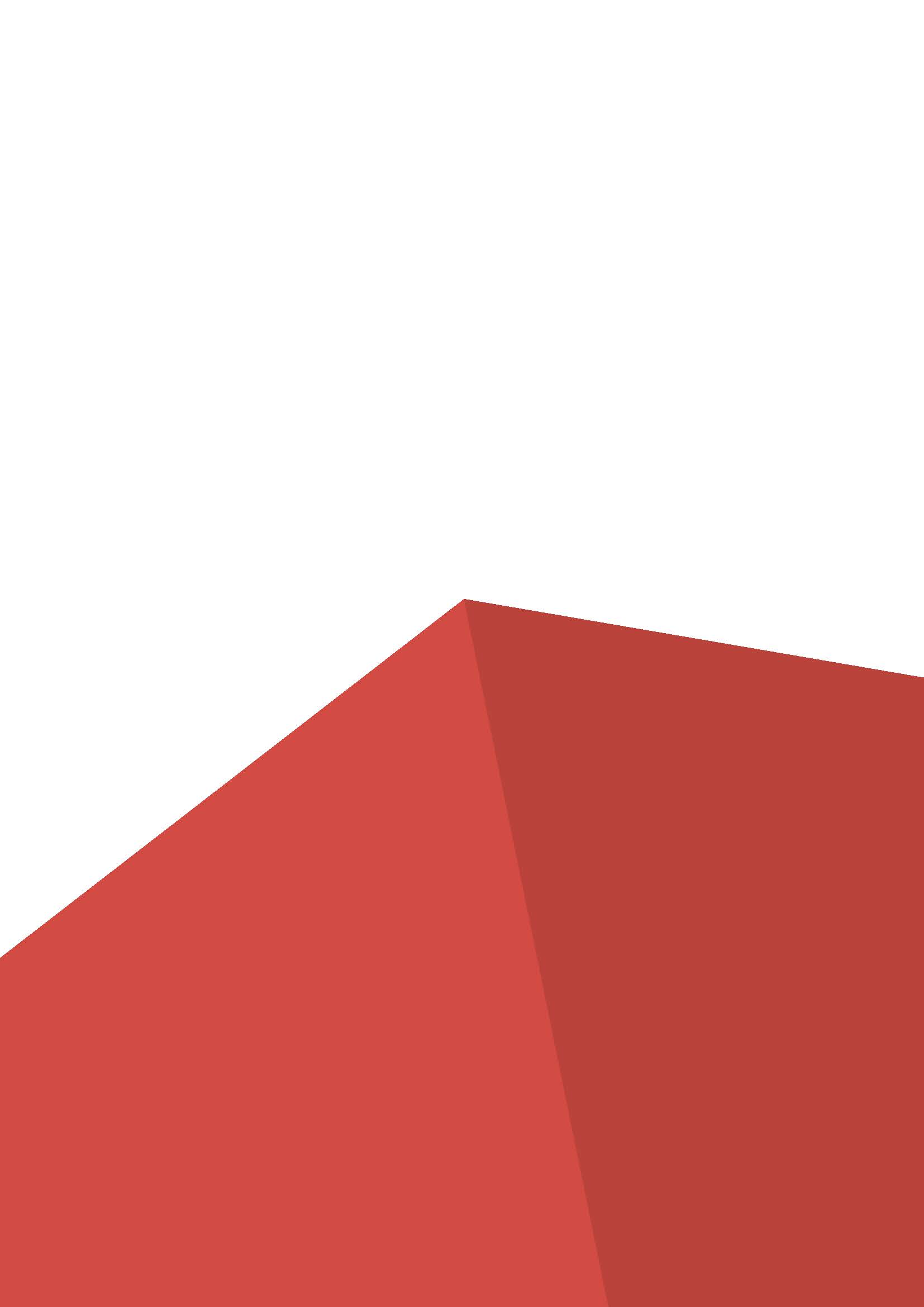 Задание для конкурсаМодули задания и необходимое времяКритерии оценкиНеобходимые приложенияКоличество часов на выполнение задания:14ч.1. ФОРМЫ УЧАСТИЯ В КОНКУРСЕИндивидуальный конкурс.2. ЗАДАНИЕ ДЛЯ КОНКУРСАСодержанием конкурсного задания являются основные направления рекламной деятельности: коммуникации с заказчиком, ключевые элементы рекламной кампании и ее планирование, создание графики и инфографики, разработка мини-сайтов и их публикация, организация и проведение презентаций.Участники соревнований получают карточку объекта рекламирования. Конкурсное задание имеет семь модулей, выполняемых последовательно. Если участник конкурса не выполняет требования техники безопасности, подвергает опасности себя или других конкурсантов, такой участник может быть отстранен от конкурса.Время и детали конкурсного задания в зависимости от конкурсных условий могут быть изменены членами жюри. Общее время на выполнение задания - 14 часов (2 дня)Конкурсное задание должно выполняться по модульно. Оценка результатов также происходит последовательно от модуля к модулю. 3. МОДУЛИ ЗАДАНИЯ И НЕОБХОДИМОЕ ВРЕМЯКонкурсное задание выполняется в течение двух дней. Общая продолжительность выполнения задания составляет 14 часов.Расписание последовательности модулей по конкурсным дням и времени, затрачиваемому в рамках конкурсного дня на выполение модуля для Вузовского чемпионата  выглядит следующим образом:Конкурсное задание состоит из Карточки объекта рекламирования и семи модулей.Карточка объекта рекламирования разрабатывается для каждого чемпионата индивидуально и является не публикуемой.  Карточка объекта рекламирования располагается в папке с названием Исходники. Папка Исходники  располагается в именной папке участника на сетевом диске. Также в папке Исходники располагаются папки Модуль1, Модуль2, Модуль3, Модуль4, Модуль5, Модуль6, Модуль7, куда участники выкладывают результаты выполненных заданий по соответствующим модулям.  Ознакомление участников с карточкой объекта рекламирования производится в первый день чемпионата.Вместе с карточкой объекта рекламирования в папке Исходники участник получает специальные формы, которые должен заполнять по мере выполнения заданий. Каждая форма по своему номеру соответствует номеру выполняемого модуля. Оценка Конкурсного задания будет основываться на следующих критериях (модулях):А. Коммуникация с заказчикомДанные:Карточка объекта рекламирования (Техническое задание)Выполняемая работа:Определение структуры брифаПреобразование карточки объекта рекламирования в брифПроведение первичного анализа рынка и конкурентной средыСоздание брифа и оценка соответствие его поставленной задачеРазработка дебрифаОжидаемые результаты и оцениваемые объекты: Наличие файла с названием Форма1 в формате .pdf в папке Модуль1Наличие в Форме брифа в табличном видеНаличие в Форме аналитики рынкаНаличие в Форме аналитики конкурентной средыНаличие в брифе информации о компанииНаличие в брифе информации о продвигаемом товаре/услугеНаличие в брифе информации о конкурентных преимуществах ЗаказчикаНаличие в брифе информации о ЦАНаличие в брифе описания целей РКНаличие в брифе предварительного бюджета РКНаличие файла Дебриф в формате .pdf в папке Модуль1Файл Форма1 и Дебриф должны быть помещены в папку с названием Модуль1B. Ключевые элементы РКДанные:Карточка объекта рекламирования (Техническое задание)Анализ рынка и конкурентной средыБрифДебрифФото свободного распространения из интернета (только кепчуринг без скачивания)Выполняемая работа:Выделение ключевого инсайта кампании (на основе анализа конкурентной среды, анализа ситуации на рынке)Разработка нейма и тестирование его на оригинальностьРазработка слогана кампании (на основе ранее выделенного инсайта) и тестирование его на оригинальностьПервичная визуализация идеи (через мудборд)Ожидаемые результаты и оцениваемые объекты: Наличие файла Форма2 в .pdf-формате в папке Модуль2Наличие ключевого инсайта в Форме2Наличие слогана в Форме2Наличие нейма в Форме2Наличие в Форме2 скриншотов, подтверждающих оригинальность нейма и слоганаНаличие в Форме2 макета мудборд Файл Форма2 расположить в папке с названием Модуль 2C. СЕО-КопирайтингДанные:Карточка объекта рекламирования (Техническое задание)Выполняемая работа: Выявление ключевых слов с помощью интернет-инструментов (Яндекс.Директ, Google AdWords и других аналогичных инструментов)Написание рекламного текста 300 знаков с использованием 3-4 найденных ключевых слов и словосочетаний. Ключевые слова в тексте выделяются болдом.Ожидаемые результаты и оцениваемые объекты: Наличие файла Форма3 в формате .pdf в папке Модуль3 Наличие ключевых слов в Форме3Наличие в Форме3 скриншота с подтверждением эффективности ключевых слов Наличие в Форме3 рекламного текста в форме не менее 300 знаковНаличие ключевых слов в рекламном текстеНаличие в Форме3 скриншота с подтверждением оригинальности рекламного текстаКлючевые слова выделены в рекламном тексте болдомФайл Форма3 расположить в папке с названием Модуль 3D. Графика и инфографикаДанные: Карточка объекта рекламирования (Техническое задание)Анализ рынка и конкурентной средыБриф ДебрифВарианты нейма Макет мудбордРекламный текстВыполняемая работа: Разработка логотипа (не менее 2 вариантов)Выбор окончательной версии логотипаРазработка инфографикиОжидаемые результаты и оцениваемые объекты: Наличие файла Форма4 в pdf-формате в папке Модуль4 Наличие в Форме4 не менее двух вариантов логотипаНаличие в Форме4 итогового варианта логотипа Наличие в Форме4 инфографикиФайл Форма4 должен быть размещен в папке с названием Модуль 4E. Планирование рекламной кампанииДанные: Карточка объекта рекламирования (Техническое задание)Анализ рынка и конкурентной средыБриф ДебрифВарианты нейма Макет мудбордРезультаты, полученные в ходе выполнения предыдущих модулейВыполняемая работа: Разработка плана рекламной кампании (РК)Определение каналов продвижения торговой маркиОпределение предварительной оценки бюджета РК для интернет-продвижения по поискуОпределение перспективных каналов в интернет-средеУказание потенциальных способов оценки эффективности РК в интернетеОжидаемые результаты и оцениваемые объекты: Наличие в папке Модуль5 файла Форма5 в формате .pdfНаличие в Форме5 конкретной цели РКНаличие в Форме5 таблицы с планом РКНаличие Форме5 бюджета рекламной кампанииНаличие в Форме5 не менее 3 оптимальных способов продвижения торговой марки в онлайн-средеНаличиее в Форме5 каналов продвижения торговой маркиНаличие в Форме5 перечня потенциальных способов оценки эффективности данной РК в интернетеНаличие в Форме5 предварительной оценки бюджета РК для интернет-продвижения по поиску (скрин экрана или табличный файл)Наличие в Форме5 вариативности способов представления рекламной информации (средства рекламы)Файл Форма5 расположить в папке с названием Модуль 5F. Визуализация в интернет-средеДанные:Карточка объекта рекламирования (Техническое задание)Материалы предыдущих модулейВыполняемая работа: Разработка визуальной концепции мини-сайта в рамках РКПубликация мини-сайта в интернетеОптимизация макета для СЕО-продвиженияОптимизация макета для SMM-продвиженияОжидаемые результаты и оцениваемые объекты: Наличие в папке Модуль6 файла Форма6.pdfНаличие в файле Форма6.pdf линка (ссылки) на опубликованный сайтОткрытие сайт по указанной ссылкеНаличие в мини-сайте элементов анимацииНаличие в мини-сайте рекламного текста из Модуля3Наличие в мини-сайте элементов инфографикиНаличие у сайта 3-х и более страниц сайтаG. ПрезентацияДанные:Карточка объекта рекламирования (Техническое задание)Бриф ДебрифОтобранная версия нейма Макет мудборд  Скрины экранов, подтверждающих оригинальность разработокФайл логотипа Инфографика План рекламной кампании  Файл логотипа в векторном и растровом формате 2-4 черновых вариантов логотипов Выполняемая работа:Подготовка и сбор материалов для создания итоговой презентации проекта (из материалов предыдущих модулей).Подготовка электронной презентации (слайд-шоу, видео, анимация, скрайбинг и другие формы).Публичная защита презентации проектаОжидаемые результаты и оцениваемые объекты: Наличие файла презентации с именем Презентация в папке Модуль7Использование звукоряда свободного распространения или авторскогоИспользование встроенных в презентацию элементов анимации или видео (например GIF)Использование элементов скрайбинговых технологий (в том числе и с авторскими рисунками в основе)Использование инфографикиИспользование материалов из модуля 1Использование материалов из модуля 2-4Использование материалов из модуля 5Использование материалов из модуля 6Проведение итоговой защиты проекта (презентации)4. Критерии оценкиВ данном разделе определены критерии оценки и количество начисляемых баллов (измеримые и судейские) таблица 2. Общее количество баллов задания/модуля по всем критериям оценки составляет 100.Таблица 2.5. Приложения к заданиюПриложение. Пример карточки объекта рекламированияКарточка объекта рекламированияПредлагается разработать рекламную кампанию и материалы для продвижения организации, реализующей услуги продажи и доставки цветов (город Москва). Интернет-магазин осуществляет быструю доставку свежих цветов, по доступным ценам. Мы продаём флористические букеты, срезанные цветы, комнатные растения, декор и подарки. Радовать родных и близких стало проще, просто закажи цветы на нашем сайте из любой точки, а мы доставим их в кратчайшие сроки.Регистрация данной организации 1 марта 2016 года. География работы: Москва и Московская областьКаталог услуг:Флористические букетыДо 40 видовДизайн заказчика по фотографииСрезанные цветыРозы - 14 видов Альстромерии - 3 вида Лизиантусы – 4 видаТюльпаны – 8 видовХризантемы - 3 видаГвоздики – 9 видовГиацинты – 4 видаИрисы - 4 видаЛилии - 3 видаНарциссы - 3 видаПионы - 2 видаКомнатные растенияКактусы и суккуленты - 12 вариантовЛиственные - 24 вариантов Луковичные – 12 вариантовОрхидные - 9 вариантов Хвойные – 6 вариантов Цветущие - 32 вариантовКомпозиции - 8 вариантовДекор и сувенирыВазы - 4Кашпо - 5Статуэтки - 60Открытки - 7Топперы - 8Подарочные упаковкиГрунты - 4Удобрения - 8Дополнительные товары - 26ДоставкаМы принимаем заказы ежедневно с 9:00 до 21:00. Наши менеджеры помогут с выбором, оперативно оформят заказ и согласуют с вами время и условия доставки.Стоимость доставки в пределах МКАД:При сумме заказа от 2.500 р. - бесплатноПри сумме заказа до 2.500 р. - 350 рублейСтоимость доставки за МКАД:При сумме заказа от 2.500 р. и расстоянии до 10км от МКАД – 350 рублейПри сумме заказа до 2.500 р. - стоимость уточняется у менеджераТелефон:  8-800-800-80-80Как оформить заказОформление заказа через диспетчераОформление заказа через электронную почтуZakaz.8008008080.mail.ruДоставкаВ зависимости от места жительства вам предложат любой удобный вариант и время доставки. ОплатаВы можете выбрать следующие способы оплаты:Наличные при доставкеПо карте при доставке (при сумме заказа свыше 3000 р.)Регион: Москва и область. Сроки рекламной капании – 1 месяц Бюджет на продвижение – 550 000 рублей. Из них:ATL – 120 000 рублейBTL – 80 000 рублейЦифровая реклама – 350 000 рублейКонтрольная цифра: 600 заходов на сайт в суткиПриложение 1Форма1БРИФАНАЛИТИКА РЫНКААНАЛИТИКА КОНКУРЕНТНОЙ СРЕДЫПриложение 2Форма2Ключевой инсайтСлоганНеймCкриншоты, подтверждающих оригинальность нейма и слоганаMoodboardПриложение 3Форма3Ключевые словаСкриншот с подтверждением эффективности ключевых слов Рекламный текст в форме не менее 300 знаков с выделенными ключевыми словамиПриложение 4Форма4Вариант логотипа 1Вариант логотипа 2Итоговый вариант логотипаИнфографикаПриложение 5Форма5Цель РКТаблица с планом РКБюджет РК РКТри оптимальных способов продвижения торговой марки в онлайн-средеКаналы продвижения торговой маркиПеречень потенциальных способов оценки эффективности данной РК в интернетеПредварительная оценка бюджета РК для интернет-продвижения по поискуВариативность способов представления рекламной информации (средства рекламы)Приложение 6Форма6Линк (ссылки) на опубликованный сайтНаименование модуляСоревновательный день (С1, С2, С3)Время на заданиеAКоммуникации с заказчикомC12BКлючевые элементы РКC11CСЕО-копирайтингC11DГрафика и инфографикаC11EПланирование рекламной кампанииC12FВизуализация в интернет-средеC23GПрезентация и защитаC24КритерийКритерийБаллыБаллыБаллыМнение судейИзмеримаяВсегоAКоммуникации с заказчиком8412BКлючевые элементы РК15318CСЕО-копирайтинг11516DГрафика и инфографика8412EПланирование рекламной кампании7815FВизуализация в интернет-среде6410GПрезентация9817Всего6436100